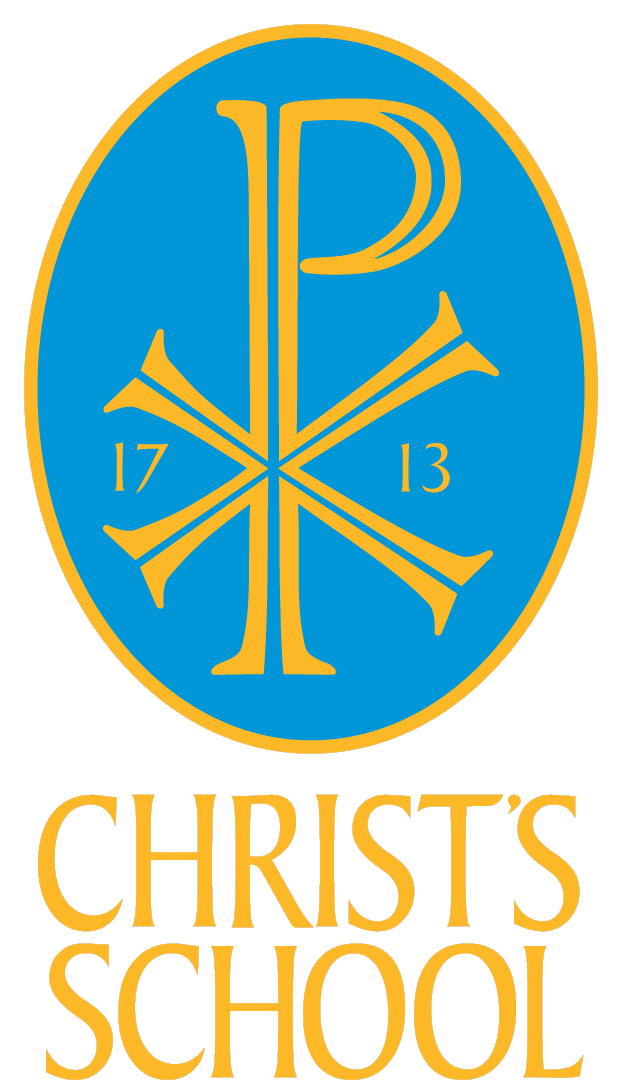        APPOINTMENT OF        SUBJECT TEAM LEADER        DRAMA TEACHER	      Required for September 2019Closing date: 9am, Tuesday 23rd April 2019Interviews to follow               Christ’s School, Queen’s Road, Richmond upon Thames, TW10 6HW                            Tel: 020 8940 6982 e-mail: jralph@christs.school                       www.christs.richmond.sch.ukApril 2019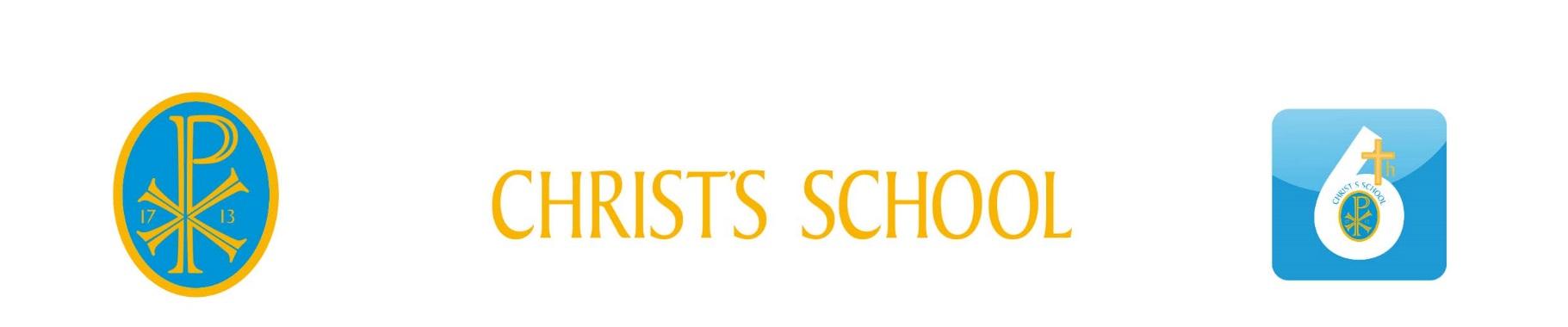 Dear CandidateThank you for your interest the position of Subject Leader of Drama at Christ’s School. Christ’s School is a Church of England comprehensive school for 850 young people aged between 11 and 18. Our vision is to deliver Excellence as Standard to every member of our Christ’s family: excellent leadership; excellent staff; excellent outcomes and excellent partnerships.  Our school is situated on an enviable site adjacent to Richmond Park in Richmond upon Thames in South West London. We have very strong links with our feeder primary schools and the local community. We are proud to be a faith school and welcome students from Christian and other religious backgrounds or none. At Christ’s School we combine our expectations for students' excellent academic achievement with an emphasis on their personal growth as well-rounded individuals. Our aim is for students to become confident, successful, responsible young people, who love learning, have a desire to lead and to serve, and are ambitious for their own futures.Our learning environment is inspirational, supportive and happy, and based on the Christian values of Love, Justice and Peace. We provide outstanding educational opportunities and experiences for each of our students, to enable all to explore intellectually, to grow emotionally and spiritually and to achieve their full potential. Our Behaviour for Learning approach focuses on restorative practice and recognises the importance of building positive relationships with individual students. It is based on the work of Paul Dix at Pivotal Education. We are proud to be a Regional Hub School for Pivotal and have achieved their Gold Award in recognition of our work in this area.Our results continue to go from strength to strength. We were particularly pleased with our latest Ofsted inspection, in November 2016, where Christ’s performed strongly in every criteria. As a Christian School we were delighted that our work to ‘promote pupils’ personal development’ was judged as ‘outstanding’ and ‘the level of care and support for all pupils is of the highest standard’. Our SIAMS inspection report also found the school to be outstanding at meeting the needs of all learners.  Our latest results and reports can be accessed via the school website.There are currently 44 full time and 10 part time members of the teaching staff. We have 43 support staff on a variety of full and part time contracts. Applications should be sent in the form of a completed online application form including a supporting statement.  The statement should include how your skills and experience fit the job and person specifications, outline the impact you have made in your current / most recent role and should be no longer than 3 sides of A4, font size 12.  Please email completed applications to Mrs Julia Ralph - jralph@christs.school.   Only complete application forms will be considered and forms with missing elements will be returned for completion.  We are looking for completed application forms (email only) to be returned by 9am, Tuesday, 23rd April 2019 Interviews to follow thereafter.  Early applications are welcome and we reserve the right to appoint before the closing date if we find a suitable candidate.Christ’s School is committed to safeguarding and promoting the welfare of children and young people and expects all staff and volunteers to share this commitment.References may be taken up before an offer of a post has been made.  In the interests of safeguarding we reserve the right to telephone referees to clarify any questions which arise from application forms, verify facts and investigate any inconsistencies between a written reference and the form.  Before an appointment can be confirmed an enhanced DBS disclosure will be required.  Please also note that any appointment made will be subject to receipt of a satisfactory medical disclosure form. Please visit our website where you will be able to find out more about our school, ethos and vision. If you have any queries about what is expected in a particular section of the form or to arrange an informal visit, please do not hesitate to telephone Julia Ralph on 0208 439 9652.At Christ’s we deliver Excellence as Standard.  If you believe you can help us realise our vision, we look forward to hearing from you.Yours sincerely,Phil RushbyChair of GovernorsJob description: Subject Team Leader Drama  Job detailsSalary / Grade:  + TLR 2.1 (£2,721)Hours: FTE 1.0Contract type: PermanentAccountable to: HeadteacherResponsible to: Head of EnglishMission:At Christ’s School we combine our expectations for students' outstanding academic achievement with an emphasis on their personal growth as well-rounded individuals. Our aim is for students to become confident, successful, responsible young people, who love learning, have a desire to lead and to serve, and are ambitious for their own futures.Our learning environment is inspirational, supportive and happy, and based on the Christian values of Love, Justice and Peace. We provide outstanding educational opportunities and experiences for each of our students, to enable all to explore intellectually, to grow emotionally and spiritually and to achieve their full potential.Our ambition is that Christ’s is a community where students:achieve their full academic, sporting, musical and artistic potentialhave a life-long curiosity and passion for learningare creative thinkers, capable of taking risks in their learning and of studying independentlyare spiritual individuals, compassionate and sensitive to the needs of others and of selfembrace diversity and have a commitment to equality and inclusivityare considerate, polite and always act respectfully towards othersdevelop personal qualities of leadership, courage, integrity, resilience and determinationmake a positive contribution to their community and to society as a wholeare team players, who work collaboratively to achieve shared goalsfeel comfortable socially and express themselves confidently in a range of situations.Job purposeThe post holder would be expected to promote and deliver outstanding teaching, learning and attainment in Drama across all Key Stages (3-5) and to ensure the highest standards of assessment and behaviour for learning are applied in all classes. The post holder will be responsible for promoting the safeguarding of all students and be always mindful of ensuring equality of opportunity for all students and staff. The post holder will adhere to the teachers’ professional standards and will also promote the school’s Christian ethos and vision.Duties and responsibilities1. Teaching and Learning Plan, prepare and deliver outstanding lessons to provide students with the opportunity to achieve their potential. Ensure that lessons are relevant, engaging and stimulating taking into account individual needs of the students. Manage, develop, update and share resources to enhance teaching of Drama. Contribute to objectives of the curriculum area within the school objectives and take part in an annual review of the subject and curriculum area. Coordinate preparation and update of planned schemes of work with team members. Monitor the progress and achievement of the students following the course and identify the appropriate intervention strategies for underachieving students.Maintain effective behaviour management in classroom using positive behaviour strategies to ensure learners engagement in the lesson. Assess appropriately the work of the students following the course in accordance with the school assessment policy Keep records of students’ progress and achievement and set appropriate targets. 2. LeadershipLead the subject team in developing and setting appropriate personal targets so that professional learning and development needs are identified and addressed through the school's professional review framework.  Ensure Performance Management requirements are implemented and appropriate pay recommendations made.Take responsibility for a range of curricular events that ensure students have real chances to experience a full range of learning opportunities, beyond the subject classroom.Take responsibility for coordinating the planning and direction of two school productions each year.Use data provided to effectively plan intervention and monitor levels of progress in Drama.Ensure data collection is quality assured, moderated and reviewed in a timely manner.Promote Drama as a GCSE option and increase and maintain uptake numbers to at least national average.Lead the development, implementation review and improvement in the links between home and school and the pastoral and support frameworks to ensure individual students engage successfully with their learning. Provide information as required to the School Leadership Team and other appropriate staff with respect to the subject team and the students it is responsible for. Ensure the subject’s resourcing needs are identified and that the budget allocation is managed in the most cost effective way possible.To ensure that all exam board administration is completed to a high standard and on time. Ensure that all health and safety requirements for the subject team are understood, accounted for and met.Establish and maintain effective working relationships within the team and also with other colleagues and clients / partners of the school.To help lead the development of digital learning within the subject team. To be responsible for continuous professional development of yourself and subject team members.Participate as required in meetings with colleagues in respect of the posts duties and responsibilities.Any other duties and responsibilities within the range of the salary grade. 3. KS5 responsibilities: To introduce Drama or Theatre Studies at GCE A Level.To lead curriculum development in A Level Drama or Theatre Studies including consideration of appropriate syllabuses and modules. To lead the production and development of schemes of work for the A level courses. To lead the development and maintenance of resources to support and ensure high quality learning. To facilitate and monitor the high quality planning of lessons including collaborative planning. To model best practice in the delivery of lessons. To ensure that high quality lessons are delivered in A Level Drama classes.To ensure that high quality homework tasks are set for the students each week. To monitor the production of homework by the students and lead interventions to ensure all students produce homework. To plan the system of assessment for the A level. To monitor the implementation of the assessment system. To monitor student achievement and plan and lead interventions for underachieving students. To ensure that all exam board administration is completed to a high standard and on time. To lead on the promotion of A Level Drama to key stage 4 students. To coordinate and review the completion of the subject sections of UCAS references for students studying Drama A Level. To provide high quality advice to students considering studying Drama at university. To lead extra-curricular provision in Drama for A level students. Any duties or responsibilities to achieve the purpose of the post. This is not a comprehensive list of all tasks which may be required of the post holder. It is illustrative of the general nature and level of responsibility of the work to be undertaken, commensurate with the grade.Christ’s School is committed to safeguarding and promoting the welfare of children and expects all staff to share this commitment.  Applicants will undergo appropriate child protection screening including checks with past employers through the Disclosure and Barring Service.Person SpecificationCRITERIAEssential / DesirableEssential / DesirableAssessed by application / interview processAssessed by application / interview processEDAIQUALIFICATIONS AND REQUIREMENTSHonours degree or equivalent √√Qualified Teacher Status √√Up to date CPD related to teaching and learning/pedagogy√√In sympathy with the Christian values of the school√√√KNOWLEDGE AND UNDERSTANDING√√Good knowledge of national curriculum, relevant schemes of work and national strategy for secondary education√√√Good understanding of assessment processes at KS4 and how to use these to support planning styles and raise student attainment√√√Ability to use and understand assessment data√√√Good knowledge of a wide range of pedagogic approaches to cater for different learning styles and ensure that all students are engaged√√√Good knowledge and understanding of strategies for promoting good relationships with students and effective behaviour management techniques√√√Excellent understanding of what constitutes effective teaching and learning√√√Proven ability to teach Drama at Key stage 5√√√Familiar with effective learner and progress intervention strategies√√√SKILLS AND EXPERIENCEProven track record of raising and maintaining high educational standards in Drama through Key stages 3-5√√√Experience of leadership roles within a team including design and development of resources to support learning√√Successful experience of teaching students of all abilities, including SEN and Gifted and Talented√√√Excellent communication skills orally and written√√√Effective and efficient use of data to improve learning√√√Involvement in the planning and/or delivery of extracurricular/enrichment activities√√√The capacity to make decisions based on sound judgements√√√Evidence of innovative practice√√√Successful experience of coaching staff to raise performance√√√PERSONAL ATTRIBUTESGood interpersonal skills√√√A commitment to a team ethos√√√Professional integrity and honesty√√√Ability to meet deadlines√√√Self-motivated with an ability to use own initiative√√√Able and willing to scrutinise own practice and to make their practice accessible to others√√√The capacity to form positive learning-centred relationships with other professionals√√√Believe they can improve on their previous best√√√Commitment to safeguarding children and young people√√√Potential for promotion√√√Ability to engage, motivate, enthuse and support colleagues√√√